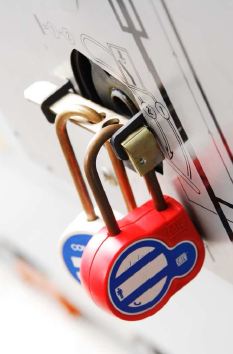 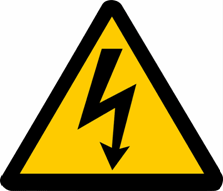 BRTâche 1Mettre en service une installation électrique nécessitant des tâches de mesurage I réglageCritères attendusDCBArecueille l'autorisation d'intervention du chargé d'exploitation électrique pour commencer l'interventionanalyse l'ensemble des risques de la situation de travail, définit le mode opératoire et, quand cela est nécessaire, décompose l'opération en phases élémentairesdélimite la zone de travaildéfinit, vérifie, porte les E. P. 1. dispose et utilise correctement les équipements de travail nécessaires durant l'exécution de l'activité  prescriteeffectue la mise en serviceadopte un comportement adapté aux risques, même survenant en cours d'opérationremplit correctement l'avis de fin d'intervention et le transmet au chef d'établissement ou au chargé d'exploitation électriqueAppréciation générale:Appréciation générale:Appréciation générale:Appréciation générale:Appréciation générale:BRTâche 2Intervenir suite à une panne La recherche de l'élément défaillant pourra s'effectuer en zone de voisinage renforcé BT (zone 4) ou en zone de voisinage simple (zone 1)Le remplacement éventuel de l'élément défectueux s'effectuera après consignation pour son propre compteCritères attendusDCBArecueille l'autorisation d'intervention du chargé d'exploitation électrique pour commencer l'interventionrecueille les éléments d'information sur la panne et analyse l'ensemble des risques de la situation de travail, définit le mode opératoire et, quand cela est nécessaire, décompose l'opération en phases élémentairesdélimite la zone de travaildéfinit, vérifie, porte les E. P. I., dispose et utilise correctement les équipements de travail nécessaires durant l'exécution de l'activité  prescritechoisit et calibre correctement le matériel de mesurage en fonction des investigations à conduirevérifie le bon état et le bon  fonctionnement du matériel de mesurage réalise les mesures et les réglages dans les règles de l'artadopte un comportement adapté aux risques, même survenant en cours d'opérationopère sous consignation dès que cela est possible et à cet effet réalise la consignation pour son propre compteréalise la déconsignation pour son propre comptelibère la zone de travail à la fin de son activitéremplit correctement l'avis de fin d'intervention et le transmet au chef d'établissement ou au chargé d'exploitation électriqueAppréciation généraleAppréciation généraleAppréciation généraleAppréciation généraleAppréciation généraleBRTâche 3Effectuer une opération de connexion et/ou de déconnexion on en présence de tension en zone de voisinage renforcé BT (zone 4)Critères attendusDCBArecueille l'autorisation d'intervention du chargé d'exploitation électrique pour commencer l'interventionrecueille les éléments d'information sur l'installation et analyse l'ensemble des risques de la situation de travail, définit le mode opératoire et, quand cela est nécessaire, décompose l'opération en phases élémentairesdélimite la zone de travaildéfinit, vérifie, porte les E. P. I., dispose et utilise correctement les équipements de travail nécessaires durant l'exécution de l'activité  prescriteréalise la connexion et/ou la déconnexion dans les règles de l'artvérifie le bon état et le bon  fonctionnement du matériel de mesurage réalise les mesures et les réglages dans les règles de l'artadopte un comportement adapté aux risques, même survenant en cours d'opérationlibère la zone de travail à la fin de son activitéremplit correctement l'avis de fin d'intervention et le transmet au chef d'établissement ou au chargé d'exploitation électriqueAppréciation généraleAppréciation généraleAppréciation généraleAppréciation généraleAppréciation générale